Online Supplementary ContentThe association of follow-up infarct volume with functional outcome in acute ischemic stroke: a pooled analysis of seven randomized trialsOnline supplementary table S1. Baseline characteristics of all 1665 patients included in this studyOnline supplementary table S2. Likelihood function test outputs and multivariable analyses for predictors of modified Rankin Scale scoreOnline supplementary table S3a. Follow-up infarct volume thresholds with high specificity for unfavorable outcome (modified Rankin Scale score of 3-6), CT onlyOnline supplementary table S3b. Follow-up infarct volume thresholds with high specificity for unfavorable outcome (modified Rankin Scale score of 3-6), MR onlyOnline supplementary table S4. Outcome table by imaging modalityOnline supplementary table S5. Outcome table by follow-up acquisition timeOnline supplementary figure 1Online supplementary figure 2Online supplementary figure 3aOnline supplementary figure 3bOnline supplementary table S1. Baseline characteristics of all 1665 patients included in this studyOnline supplementary table S2. Likelihood function test outputs and multivariable analyses for predictors of modified Rankin Scale score	Online supplementary table S3a. Follow-up infarct volume thresholds with high specificity for unfavorable outcome (mRS 3-6), CT only Online supplementary table S3b. Follow-up infarct volume thresholds with high specificity for unfavorable outcome (mRS 3-6), MR only Online supplementary table S4. Outcome table by imaging modalityOnline supplementary table S5. Outcome table by follow-up acquisition time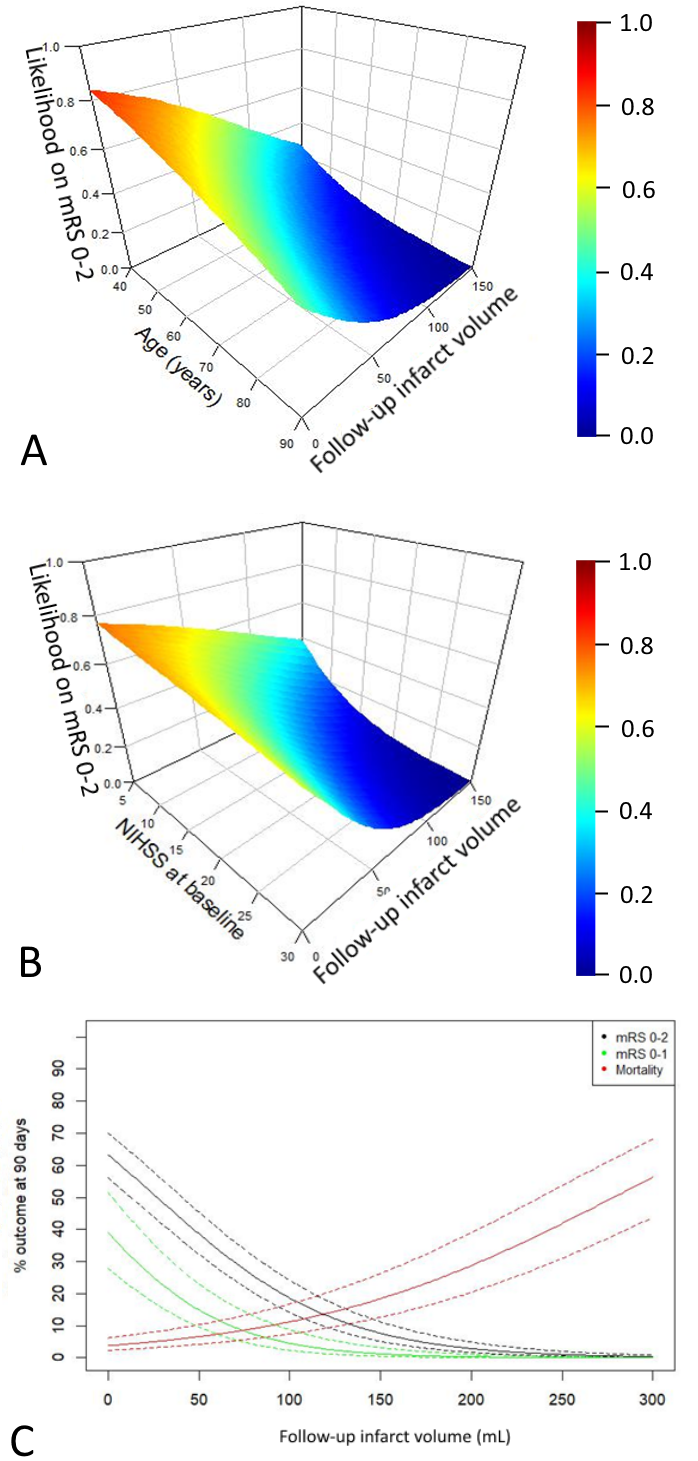 Online supplementary figure 1.  A) Three-dimensional surface plots illustrating the relationship between follow-up infarct volume, adjusted probability of functional independence at 90 days (mRS 0-2) and age and B) baseline National Institutes of Health Stroke Scale (NIHSS) score. C) Estimated probability for excellent outcome (mRS 0-1), favorable outcome (mRS 0-2), and death (mRS of 6), adjusted for age and baseline NIHSS. Point estimates and 95% confidence interval.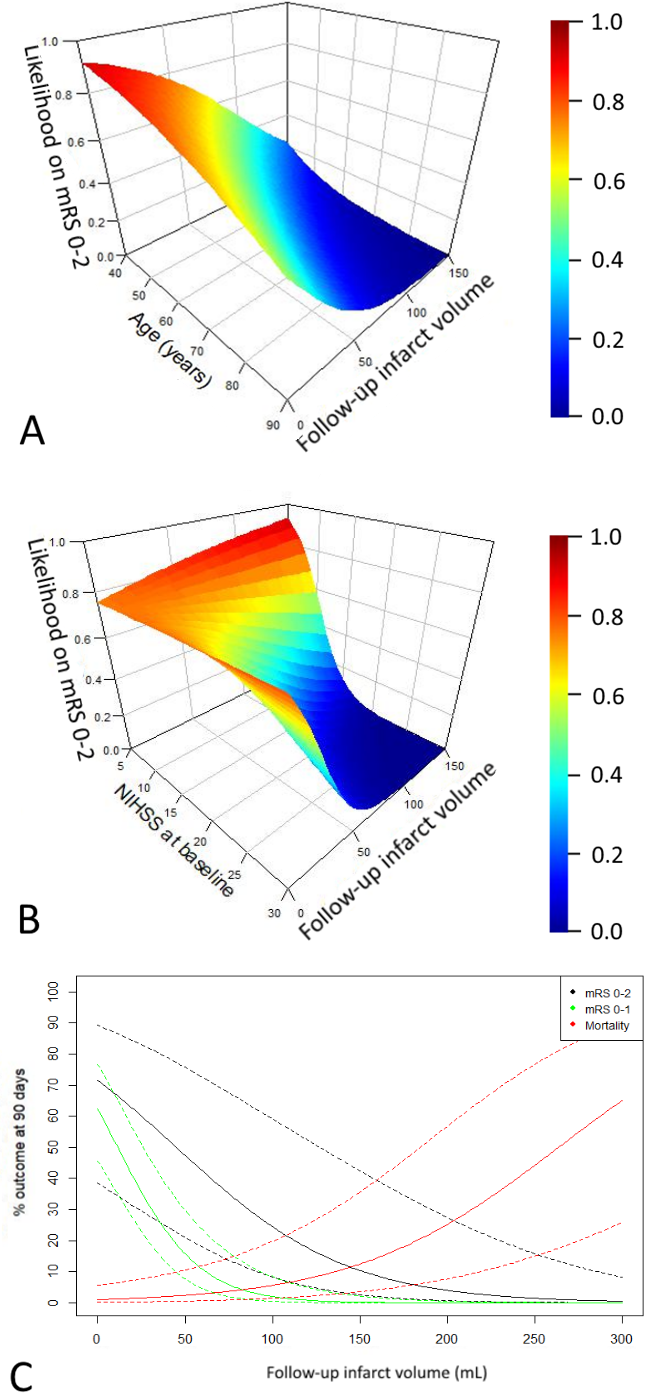 Online supplementary figure 2. Analysis of patients with FIV assessed on MR imaging only. A) Three-dimensional surface plots illustrating the relationship between follow-up infarct volume, adjusted probability of functional independence at 90 days (mRS 0-2) and age and B) baseline National Institutes of Health Stroke Scale (NIHSS) score. C) Estimated probability for excellent outcome (mRS 0-1), favorable outcome (mRS 0-2), and death (mRS of 6), adjusted for age and baseline NIHSS. Point estimates and 95% confidence interval.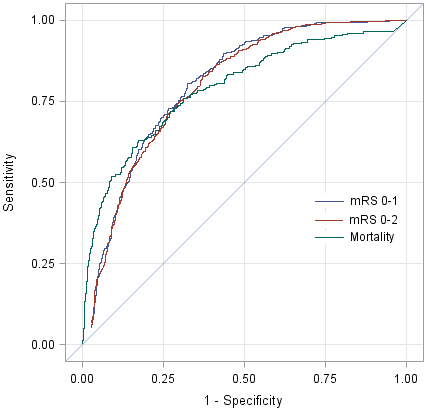 Online supplementary figure 3a. Receiver operating characteristic (ROC) curves of follow-up infarct volume and dichotomized outcomes. Area under the receiver operating characteristic curves (AUC) were as follows: AUC of excellent outcome (mRS 0-1)  = 0.80, functional independence (mRS 0-2) = 0.80, and death (mRS 6) = 0.79.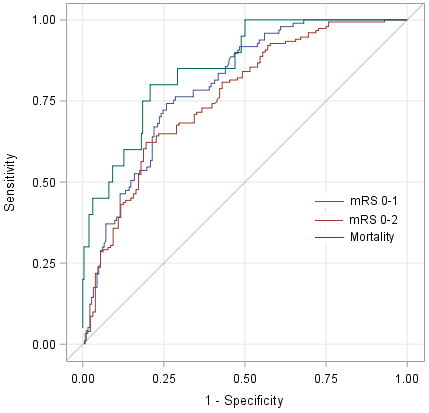 Online supplementary figure 3b. Receiver operating characteristic (ROC) curves of follow-up infarct volume and dichotomized outcomes for MR imaging only. Area under the receiver operating characteristic curves (AUC) were as follows: AUC of excellent outcome (mRS 0-1)  = 0.80, functional independence (mRS 0-2) = 0.76, and death (mRS 6) = 0.86.CharacteristicAllAge, median [IQR]68 [57-76]Female sex, n/N (%)781/1665 (46.9%)Left hemisphere infarct, n/N (%)740/1649 (47.9%)NIHSS score at baseline, median [IQR] 17 [13-21]Alteplase (tPA) delivered, n/N (%) 1496/1665 (89.8%)Randomized to endovascular therapy, n/N (%) 844/1665 (50.7%)Diabetes mellitus, n/N (%)270/1661 (16.3%)Hypertension, n/N (%)936/1662 (56.3%) Tobacco use, n/N (%)566/1519 (37.3%)Onset to Alteplase (tPA) in min, median [IQR]117 [85-160]Onset to randomization in min, median [IQR]182 [140-244]Onset to reperfusion in min, median [IQR] 291 [230-355]ASPECTS at baseline, median [IQR]8 [7-9]Occlusion location, n/N (%)Occlusion location, n/N (%)  Not available93/1665 (5.6%)   ICA422/1665 (25.3%)   M11024/1665 (61.5%)   M2124/1665 (7.4%)   Other2/1665 (0.1%) Collateral score, n/N (%)Collateral score, n/N (%)  013/1233 (1.1%)   1197/1233 (16.0%)   2530/1233 (43.0%)   3493/1233 (40.0%) Abbreviations: FIV, follow-up infarct volume; NIHSS, National Institutes of Health and Stroke Scale score; ASPECTS, Alberta Stroke Program Early CT; ICA, internal carotid artery Abbreviations: FIV, follow-up infarct volume; NIHSS, National Institutes of Health and Stroke Scale score; ASPECTS, Alberta Stroke Program Early CT; ICA, internal carotid artery PredictorOdds ratio95% confidence intervalP valueModel A: AIC=4842Model A: AIC=4842Model A: AIC=4842Model A: AIC=4842Age (per 10 years)0.640.60-0.69<0.001Follow-up infarct volume (per 10 ml)0.880.87-0.89<0.001Baseline NIHSS score (per 5 point)0.780.71-0.85<0.001Model B: AIC = 4781Model B: AIC = 4781Model B: AIC = 4781Model B: AIC = 4781Age (per 10 years)0.610.57-0.66<0.001Follow-up infarct volume (per 10 mL)0.910.90-0.93<0.001Baseline NIHSS score (per 5 point)0.820.74-0.91<0.001Symptom side left (vs right)0.920.75-1.120.41ASPECTS involvementASPECTS involvementASPECTS involvementASPECTS involvement   Caudate 1.060.83-1.360.62   Lentiform 0.810.60-1.110.19   Internal Capsule 0.440.34-0.56<0.001   Insula 0.750.58-0.960.025   M1 0.940.73-1.210.62   M2 0.820.64-1.050.11   M3 1.000.76-1.320.98   M4 0.820.63-1.080.15   M5 0.770.60-0.990.041   M6 0.780.59-1.030.082Model C: AIC = 4825Model C: AIC = 4825Model C: AIC = 4825Model C: AIC = 4825Age (per 10 years)0.650.60-0.69<0.001Follow-up infarct volume (per 10 mL)0.880.87-0.90<0.001Baseline NIHSS score (per 5 point)0.770.70-0.85<0.001Hemorrhage   HI-1 0.840.64-1.100.20   HI-20.610.46-0.820.001   PH-10.720.50-1.040.077   PH-20.660.43-1.000.049   rPH (remote)1.860.87-3.980.11   Interventricular hematoma0.300.13-0.670.004   Subarachnoid Hemorrhage0.680.31-1.470.33   Subdural hematoma0.230.01-4.350.33Model D: AIC = 4775Model D: AIC = 4775Model D: AIC = 4775Model D: AIC = 4775Age (per 10 years)0.620.57-0.67<0.001Follow-up infarct volume (per 10 ml)0.920.90-0.94<0.001Baseline NIHSS score (per 5 point)0.820.74-0.90<0.001HemorrhageHemorrhageHemorrhageHemorrhage   HI-1 0.960.73-1.270.79   HI-20.730.54-0.990.043   PH-10.920.63-1.330.64   PH-20.820.54-1.250.36   rPH (remote)1.410.65-3.030.38   Interventricular hematoma0.290.13-0.640.002   Subarachnoid hemorrhage0.730.34-1.560.42   Subdural hematoma0.170.01-3.280.24Symptom side left (vs right)0.910.75-1.110.36ASPECTS involvementASPECTS involvementASPECTS involvementASPECTS involvement   Caudate 1.090.85-1.400.49   Lentiform 0.810.60-1.110.20   Internal Capsule 0.450.35-0.58<0.001   Insula 0.780.60-1.010.057   M1 0.930.72-1.200.57   M2 0.820.64-1.060.13   M3 0.980.74-1.290.88   M4 0.820.63-1.080.15   M5 0.770.60-0.990.042   M6 0.770.58-1.020.066Odds ratios towards shift in better outcome on modified Rankin ScaleNIHSS = National Institutes of Health Stroke Scale; AIC = Akaike’s Information Criterion; HI = hemorrhagic infarct; PH = parenchymal hematoma; ASPECTS = Alberta Stroke Program Early CT scoreOdds ratios towards shift in better outcome on modified Rankin ScaleNIHSS = National Institutes of Health Stroke Scale; AIC = Akaike’s Information Criterion; HI = hemorrhagic infarct; PH = parenchymal hematoma; ASPECTS = Alberta Stroke Program Early CT scoreOdds ratios towards shift in better outcome on modified Rankin ScaleNIHSS = National Institutes of Health Stroke Scale; AIC = Akaike’s Information Criterion; HI = hemorrhagic infarct; PH = parenchymal hematoma; ASPECTS = Alberta Stroke Program Early CT scoreOdds ratios towards shift in better outcome on modified Rankin ScaleNIHSS = National Institutes of Health Stroke Scale; AIC = Akaike’s Information Criterion; HI = hemorrhagic infarct; PH = parenchymal hematoma; ASPECTS = Alberta Stroke Program Early CT scoreSpecificity Follow-up infarct volume threshold in mL 95% CI for unfavorable outcome95%122(92.4 to 97.1)90%80(87.2 to 92.5)80%31(77.7 to 83.2)CI, confidence interval; mRS, modified Rankin ScaleCI, confidence interval; mRS, modified Rankin ScaleCI, confidence interval; mRS, modified Rankin ScaleSpecificity Follow-up infarct volume threshold in mL 95% CI for unfavorable outcome95%151(83.8 to 99.9)90%133(76.9 to 98.2)80%78(65.5 to 89.4)CI, confidence interval; mRS, modified Rankin ScaleCI, confidence interval; mRS, modified Rankin ScaleCI, confidence interval; mRS, modified Rankin ScaleCharacteristicMR imagingCT imagingP valueFollow-up infarct volume in mL, median [IQR]22 [8 – 71]48 [15-131]<0.001Modified Rankin Scale score at 90 days, median [IQR]2 [1-4]3 [2-5]<0.001Onset to follow-up acquisition in hours, median [IQR]26 [23-148]35 [24-138]<0.001Hemorrhage, n/N (%)aHemorrhage, n/N (%)aHemorrhage, n/N (%)aHemorrhage, n/N (%)a   HI-1 72/282 (25.5)157/1383 (11.4) <0.001   HI-223/282 (8.2) 172/1383 (12.4) 0.042   PH-115/282 (5.3)110/1383 (8.0) 0.14   PH-218/282 (6.4)100/1383 (7.2) 0.70   rPH (remote)12/282 (4.3)9/1383 (0.7) <0.001   Interventricular hematoma3/282 (1.1)40/1383 (2.9) 0.097   Subarachnoid hemorrhage2/282 (0.7)35/1383 (2.5) 0.073   Subdural hematoma0/282 (0.0)3/1383 (0.2) 1.00TICI 2b/3, n/N (%)b107/125 (85.6)416/565 (73.6) 0.004AOL 2/3, n/N (%)c119/125 (95.2)495/564 (87.8) 0.016a Hemorrhages scored according to the anatomical description of the Heidelberg Classification. b TICI 2b/3 indicates successful reperfusionc AOL 2/3 indicates successful recanalizationTICI, thrombolysis in cerebral ischemia; AOL, arterial occlusive lesiona Hemorrhages scored according to the anatomical description of the Heidelberg Classification. b TICI 2b/3 indicates successful reperfusionc AOL 2/3 indicates successful recanalizationTICI, thrombolysis in cerebral ischemia; AOL, arterial occlusive lesiona Hemorrhages scored according to the anatomical description of the Heidelberg Classification. b TICI 2b/3 indicates successful reperfusionc AOL 2/3 indicates successful recanalizationTICI, thrombolysis in cerebral ischemia; AOL, arterial occlusive lesiona Hemorrhages scored according to the anatomical description of the Heidelberg Classification. b TICI 2b/3 indicates successful reperfusionc AOL 2/3 indicates successful recanalizationTICI, thrombolysis in cerebral ischemia; AOL, arterial occlusive lesionCharacteristic≤48 hours>48 hoursP valueFollow-up infarct volume in mL, median [IQR]32 [9-104]56 [21-128]0.042Modified Rankin Scale score at 90 days, median [IQR] 3 [2-5]3 [2-4]0.24Onset to follow-up acquisition in hours, median [IQR] 24 [22-26]143 [114-165]<0.001Hemorrhage, n/N (%)a   HI-1110/878 (12.5) 107/688 (15.6) 0.090   HI-274/878 (8.4) 115/688 (16.7) <0.001   PH-158/878 (6.6) 58/688 (8.4) 0.18   PH-269/878 (7.9) 40/688 (5.8) 0.13   rPH (remote)13/878 (1.5) 7/688 (1.0) 0.50   Interventricular hematoma28/878 (3.2) 11/688 (1.6) 0.050   Subarachnoid hemorrhage25/878 (2.8) 10/688 (1.5) 0.084   Subdural hematoma2/878 (0.2) 0/688 (0.0) 0.51TICI 2b/3, n/N (%)b306/391 (78.3) 186/262 (71.0) 0.041AOL 2/3, n/N (%)c355/390 (91.0) 225/262 (85.9) 0.042a Hemorrhages scored according to the anatomical description of the Heidelberg Classification. b TICI 2b/3 indicates successful reperfusionc AOL 2/3 indicates successful recanalizationTICI, thrombolysis in cerebral ischemia; AOL, arterial occlusive lesiona Hemorrhages scored according to the anatomical description of the Heidelberg Classification. b TICI 2b/3 indicates successful reperfusionc AOL 2/3 indicates successful recanalizationTICI, thrombolysis in cerebral ischemia; AOL, arterial occlusive lesiona Hemorrhages scored according to the anatomical description of the Heidelberg Classification. b TICI 2b/3 indicates successful reperfusionc AOL 2/3 indicates successful recanalizationTICI, thrombolysis in cerebral ischemia; AOL, arterial occlusive lesiona Hemorrhages scored according to the anatomical description of the Heidelberg Classification. b TICI 2b/3 indicates successful reperfusionc AOL 2/3 indicates successful recanalizationTICI, thrombolysis in cerebral ischemia; AOL, arterial occlusive lesion